招聘计划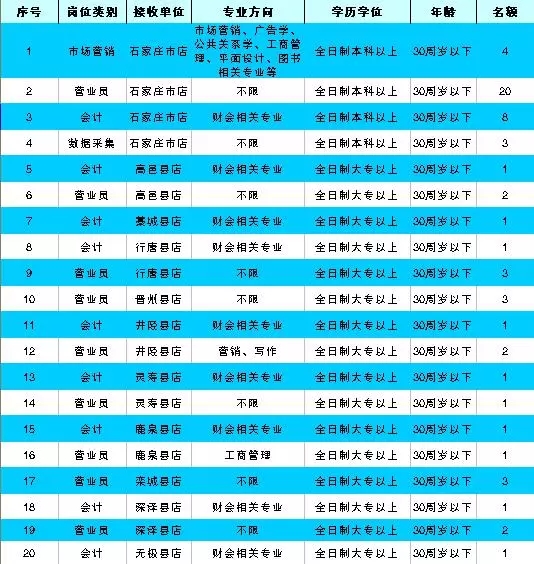 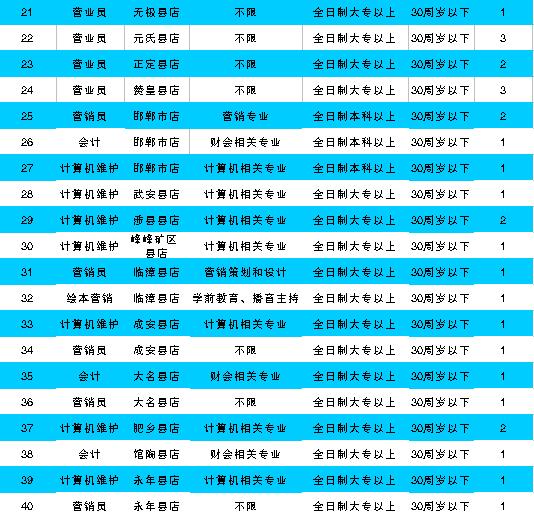 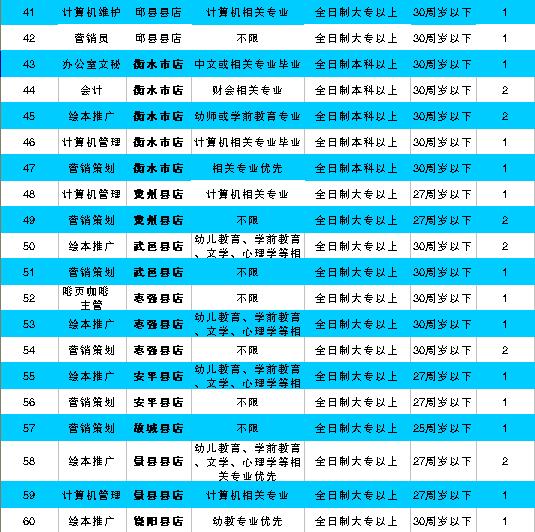 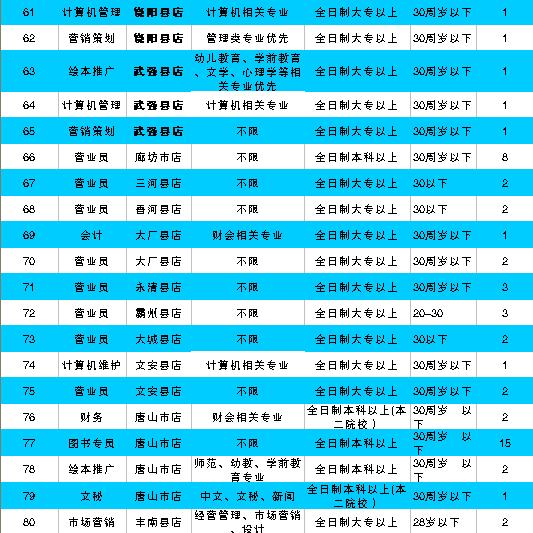 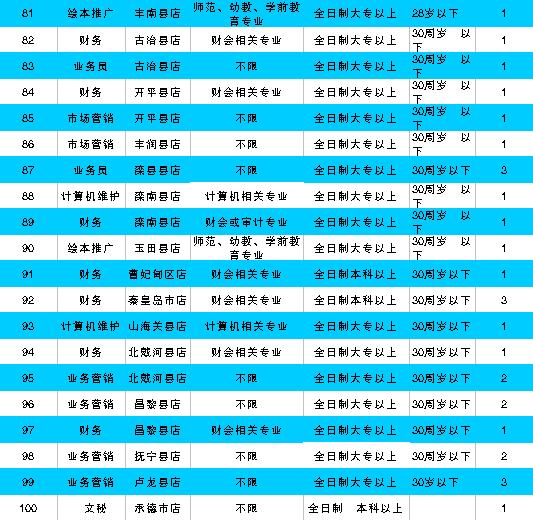 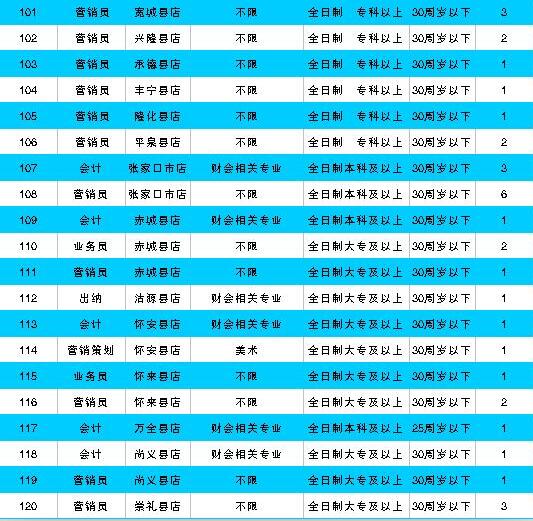 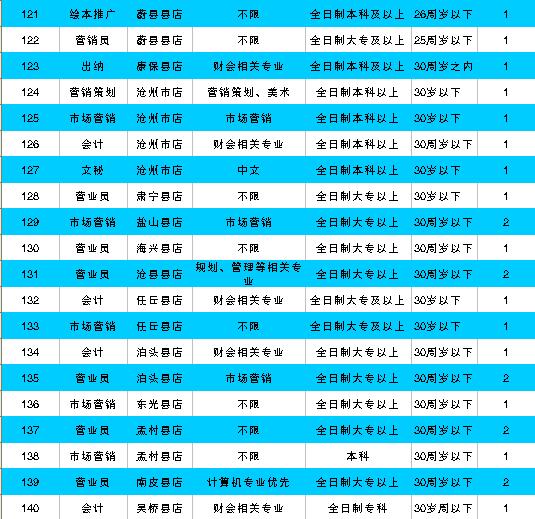 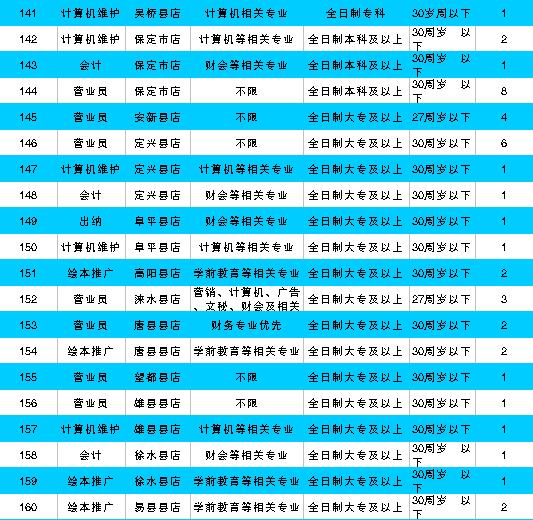 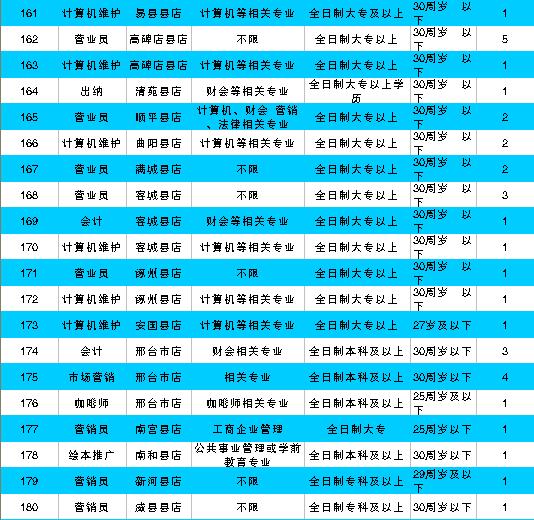 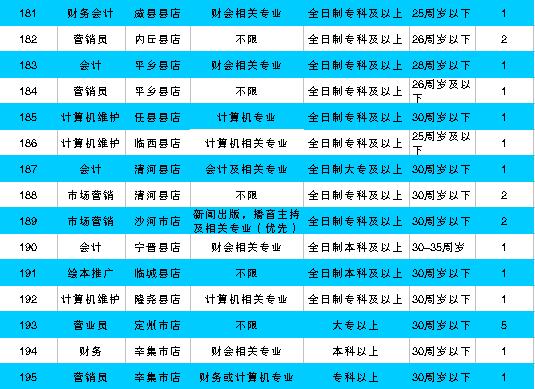 